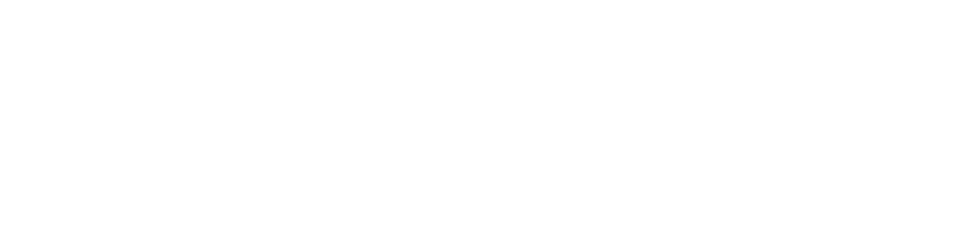 Formulario de notificación de casos confirmados para el nuevo coronavirus COVID-19 (reportar a la OMS dentro de las 48 horas de la identificación del caso)Fecha de notificación a la autoridad nacional de salud: [_D_][_D_]/[_M_][_M_]/[_A_][_A_][_A_][_A_] País informante: 	Porqué se le tomaron muestras para COVID-19: □ Contacto de un caso     □ Buscó atención por enfermedad    □ Detectado en punto de entrada       □ Repatriación□ Sistemas de vigilancia de rutina de enfermedades respiratorias agudas (ej. Influenza) Si no fue ninguno de los mencionados, por favor explique: _____________________________________________________________  Sección1: Información del Paciente	Identificador único de caso (usado en el país):  	Edad estimada: [   ][   ][    ] en años                     si < 1 año, [ ][ ] en meses, o si < 1 mes, [ ][ ] en días.Sexo (al nacimiento):	□ Masculino   	□ FemeninoLugar donde se diagnosticó el caso: País:  	Nivel Administrativo 1 (Provincia/Departamento): __________ 
Lugar habitual de residencia: País:  		   Sección 2: Información Clínica	Fecha de primer resultado confirmado por laboratorio:    [_D_][_D_]/[_M_][_M_]/[_A_][_A_][_A_][_A_]   ¿Tuvo algún signo o síntoma al momento de recolección de muestra que resultó confirmada por laboratorio?                                   □ No (es decir, asintomático)      □  Sí        □ Desconocido             Si la respuesta es sí, cuál fue la fecha de inicio de síntomas:   [_D_][_D_]/[_M_][_M_]/[_A_][_A_][_A_][_A_]Tiene condiciones preexistentes y/o comorbilidad:¿Alguna condición preexistente?      □ No        □ Sí      □ Desconocido   Si la respuesta es sí, por favor seleccionar todos los que apliquen:Embarazo (trimestre: 	_)	□ Posparto/Puerperio (< 6 semanas)Enfermedad cardiovascular, incluyendo hipertensión	□ Inmunodeficiencia, incluyendo VIHDiabetes	□ Enfermedad renalEnfermedad de hígado	□ Enfermedad pulmonar crónicaEnfermedad neurológica o neuromuscular crónica             	□ MalignidadOtro (especifique): __________________________________________________________________Estado de salud al momento del reporteAdmisión al Hospital:	□ No	□ Sí	□ DesconocidoFecha de admisión al hospital: [_D_][_D_]/[_M_][_M_]/[_A_][_A_][_A_][_A_]       Si aplica:         ¿El caso recibió cuidados en una Unidad de Cuidados Intensivos (UCI)?  □ No        □ Sí       □ Desconocido	     ¿El caso recibió ventilación mecánica?                                                       □ No        □ Sí       □ Desconocido        ¿El caso recibió oxigenación por membrana extracorpórea?                     □ No        □ Sí       □ Desconocido        Si no fue hospitalizado, ¿el caso está en aislamiento en otro lugar que no es el hospital? □ No   □ Sí    □ DesconocidoFecha de aislamiento:	[_D_][_D_]/[_M_][_M_]/[_A_][_A_][_A_][_A_]  Si el caso no fue hospitalizado o no está en aislamiento en un lugar que no es el hospital, por favor explicar: ______________________________________________________________________________________________________________________________________________En caso de que sea personal de salud (trabajó en algún establecimiento de salud): □ No	□ Sí	□ DesconocidoEn caso afirmativo, especificar: País: __________________________; Ciudad: ______________________________________   Nombre del establecimiento de salud: ________________________________________________________________________ ¿Ha viajado el paciente 14 días antes del inicio de síntomas?	□ No   □ Sí   □ DesconocidoEn caso afirmativo, especifique los lugares a los que viajó el paciente:¿Ha visitado el paciente algún servicio de salud en los 14 días previos al inicio de síntomas?
                                                    □ No           □ Sí           □ Desconocido¿Ha tenido contacto el paciente con un caso confirmado en los 14 días previos del inicio de síntomas?                                                         □ No           □ Sí           □ Desconocido     De ser así, llene los identificadores únicos de todos los casos (probables y confirmados):     De ser así, explique el tipo de contacto: ______________________________________________________________________________      ________________________________________________________________________________________________________________________      País de mayor probabilidad de exposición____________________________________________________________________________        Fecha de reenvío de este reporte:  [_D_][_D_]/[_M_][_M_]/[_A_][_A_][_A_][_A_]Si el caso era asintomático al momento de la toma de muestra, el caso desarrolló algún signo o síntoma en algún momento antes del alta hospitalaria o muerte:□ No (es decir, el caso se mantiene asintomático)      □ Sí, el caso asintomático (como fue reportado previamente) desarrolló signos y síntomas de enfermedad.       De ser así, ¿cuál fue la fecha de inicio de signos/síntomas de la enfermedad?:    [_D_][_D_]/[_M_][_M_]/[_A_][_A_][_A_][_A_]Evolución clínica:Hospitalización (podría haber sido reportada previamente)  □ No        □  Sí     □ Desconocido  Si fue hospitalizado:  Fecha de primera admisión a hospital:    [_D_][_D_]/[_M_][_M_]/[_A_][_A_][_A_][_A_]           ¿El caso recibió cuidados en una Unidad de Cuidados Intensivos (UCI)?  □ No        □ Sí       □ Desconocido	     ¿El caso recibió ventilación mecánica?                                                       □ No        □ Sí      □ Desconocido        ¿El caso recibió oxigenación por membrana extracorpórea?                     □ No        □ Sí       □ DesconocidoResultado final:        □ Alta hospitalaria    □ Aún cursa con la enfermedad	         □ Muerte 	        □ Otro:            Si la respuesta es otro, explique: ______________________________________________________________________________Fecha de alta de aislamiento/hospitalización o Fecha de fallecimiento:  [_D_][_D_]/[_M_][_M_]/[_A_][_A_][_A_][_A_]   Si fue dado de alta de hospitalización/aislamiento, cuál fue la fecha de la última prueba de laboratorio:			        [_D_][_D_]/[_M][_M_]/[_A_][_A_][_A_][_A_]         Resultados de la última prueba: 	□ positivo 	□ negativo        □ desconocido   Número total de contactos de alto riesgo de este caso:  	_____________    	      □ Desconocido  País  Ciudad Fecha de salida País ________________________________  Ciudad ________________________________ Fecha ________________________________  País ________________________________  Ciudad ________________________________ Fecha ________________________________  País ________________________________  Ciudad ________________________________ Fecha ________________________________Identificador de Contacto         Fecha de primer contacto       Fecha de último contacto1. _______________________________ Fecha ________________________________  Fecha ________________________________2. _______________________________ Fecha________________________________  Fecha ________________________________3. _______________________________ Fecha________________________________  Fecha ________________________________